24Positivismo y UtilitarismoLos nuevos caminos del mundo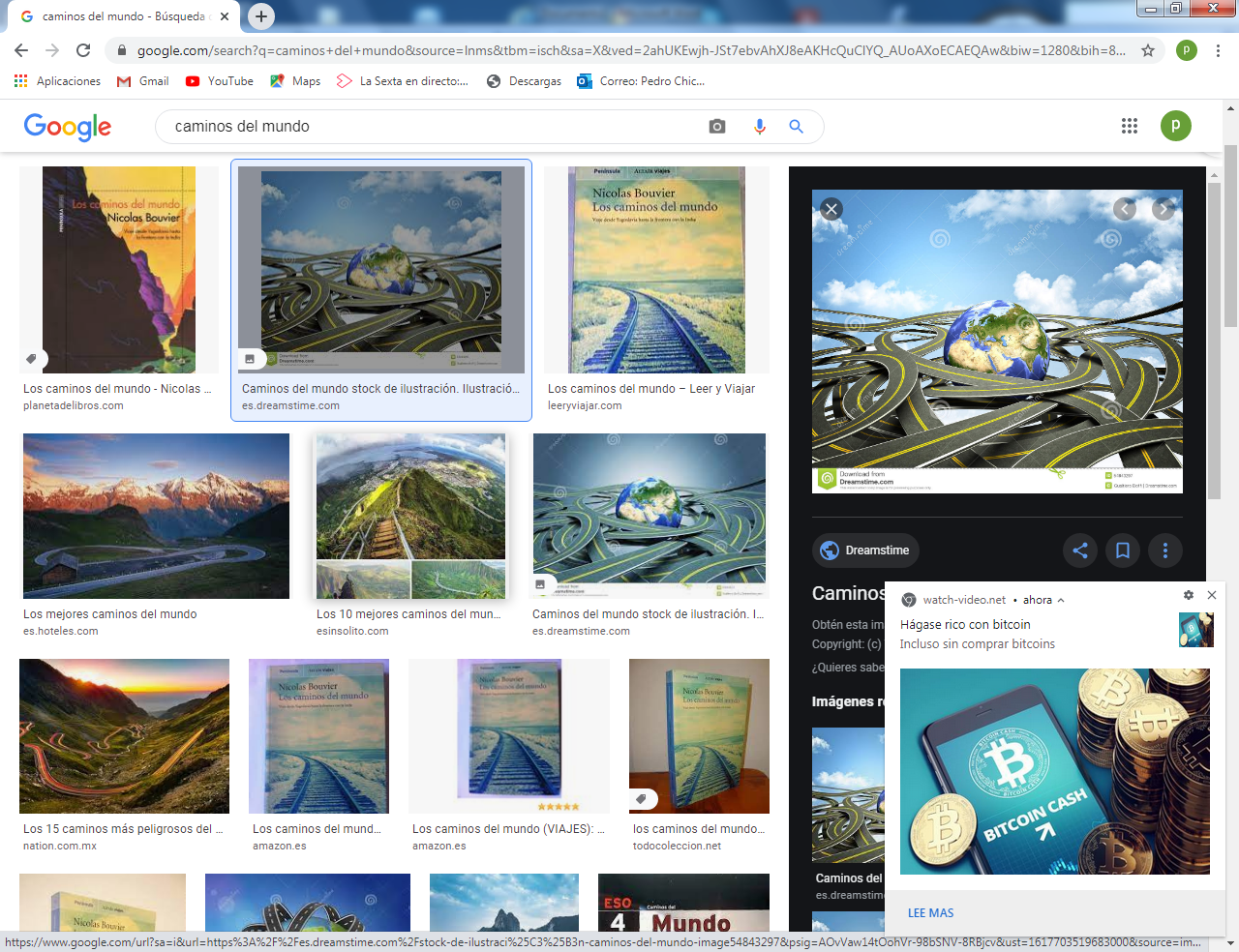     El incremento experimental y tecnológico que se va produciendo a lo largo del siglo XIX, así como los intensos y profundos trabajos que hacen los idealistas a lo largo de toda la centuria, suscitan una corriente de simpatía por los hechos sociales.    Se valoran tanto los productos humanos como los principios sistemáticos de la ciencia que comienza a denominarse Sociología.   Todos los conocimientos sociales adquieren cierta predominancia entre los pensadores: derecho, economía, política, historia, antropología, etc. El nuevo humanismo tiende a resaltar la relación social; y por eso, desde los enciclopedistas, los valores humanos de libertad, igualdad, dignidad, conciencia, solidaridad, etc.se encauzan a crear una gran sensibilidad antropocéntrica.    Por otra parte, el interés por el hombre está acompañado de cierto sentido de la inmediatez y de la utilidad, sobre todo a medida que pierden peso preferente las explicaciones teológicas de las diversas situaciones vitales.   Augusto Comte (1789-1853)  Es la gran figura encargada de ofrecer una sistematización de la ciencia positiva y extender un lenguaje que resulte común y familiar a todos los filósofos y científicos que llegan así a comunicarse con facilidad.     Sus libros comienzan pronto a ser conocidos y fuertemente apreciados. Entre ellos los más representativos son "Los discursos sobre el espíritu positivo", "Curso de Filosofía positiva", "Sistema de política positiva" y "Catecismo positivista"    Su estilo directo, sistemático, claro y consistente facilita su lectura y hace de estos trabajos, propios de un Profesor de Ciencias y Matemáticas, un modelo de orden y de coherencia.     Comte posee el sentido de la progresión y del  desarrollo del hombre, pues sabe valorarlo como ser vivo y positivo y no sólo desde su dignidad abstracta y general. El hombre y la sociedad han atravesado tres grandes momentos evolutivos: el momento teológico o militarista de los tiempos antiguos; el momento metafísico o jurídico de las exigencias legales y estatales de los siglos posteriores; y el momento positivista propio de la actual etapa industrial en Montpellier en 1789.   Su infancia se vio alterada con los hechos de la Revolución y del Imperio. Se formó en la Escuela Politécnica de París. Fue luego profesor particular de Matemáticas.   En 1824 contrae matrimonio civil, contra la voluntad de sus padres. En1826 tiene los primeros síntomas de enfermedad mental. Habla ya publicado varios libros que le introducen en los círculos intelectuales. En 1842 había ganado ya reputación de gran filósofo. Pero este año acontece la separación de su esposa.    En 1845 su estado mental se deteriora, situación que queda reflejada en sus últimas obras escritas y en el círculo de amigos íntimos que ese mismo año organiza.    Sus dificultades económicas fueron enormes, pasando los últimos años ya en una casa de salud y totalmente enajenado. Falleció en París el 5 de Septiembre de 1857.    Las obras que dejó, incluso las escritas en medio de las oscuridades de la locura, tuvieron amplia divulgación y condicionaron fuertemente sobre todo a los círculos científicos que vieron en ellas una interpretación brillante del científico, más allá de la simple interpretación verbalista de la Filosofía. Por eso Comte siguió siendo figura de mucha influencia, incluso en los momentos de enfermedad mental   Esta "teoría de los tres estados" da a su interpretación de la historia, de la vida y del progreso el aspecto más atractivo del llamado por él mismo "Positivismo"   Por otra parte, los conocimientos humanos deben organizarse de forma más sistemática y científica, desde la perspectiva de la Sociología o Física de la Sociedad que es la cumbre de los conocimientos.   Todas las Ciencias se puede organizar de alguna manera en estructura piramidal. Las Matemáticas constituyen la base de las ciencias. Siguen la Astronomía, la Física y la Química. De la Química brota como consecuencia la Biología. Y en la Biología hunde sus raíces la Sociología.   Cada ciencia se vincula con las demás de manera gradual y nada puede ser explicado en ella si no se hace con postulados basados en la ciencia anterior.   En pensamiento de Comte es radicalmente empírico o demostrativo. Todos los hechos humanos: religión, propiedad, familia, leyes, etc. encuentran su sentido en su existencia sin más. No hay que pretender excesivas explicaciones de las causas, sino que lo importante es describir los hechos. Por eso las ciencias son siempre descriptivas y no etiológicas, sintéticas y no analíticas, fenomenológicas y no abstractas.    Los planteamientos que hizo Comte en el ocaso de su vida, y mientras ya se debatía en la oscuridad de su enfermedad, sobre la religión de la humanidad, sobre el sacerdocio positivista que él representaba y sobre los sacrificios rituales que la ciencia moderna exige, no fueron ya sino desviaciones marginales que nada tienen que ver con los principios filosóficos del positivismo. 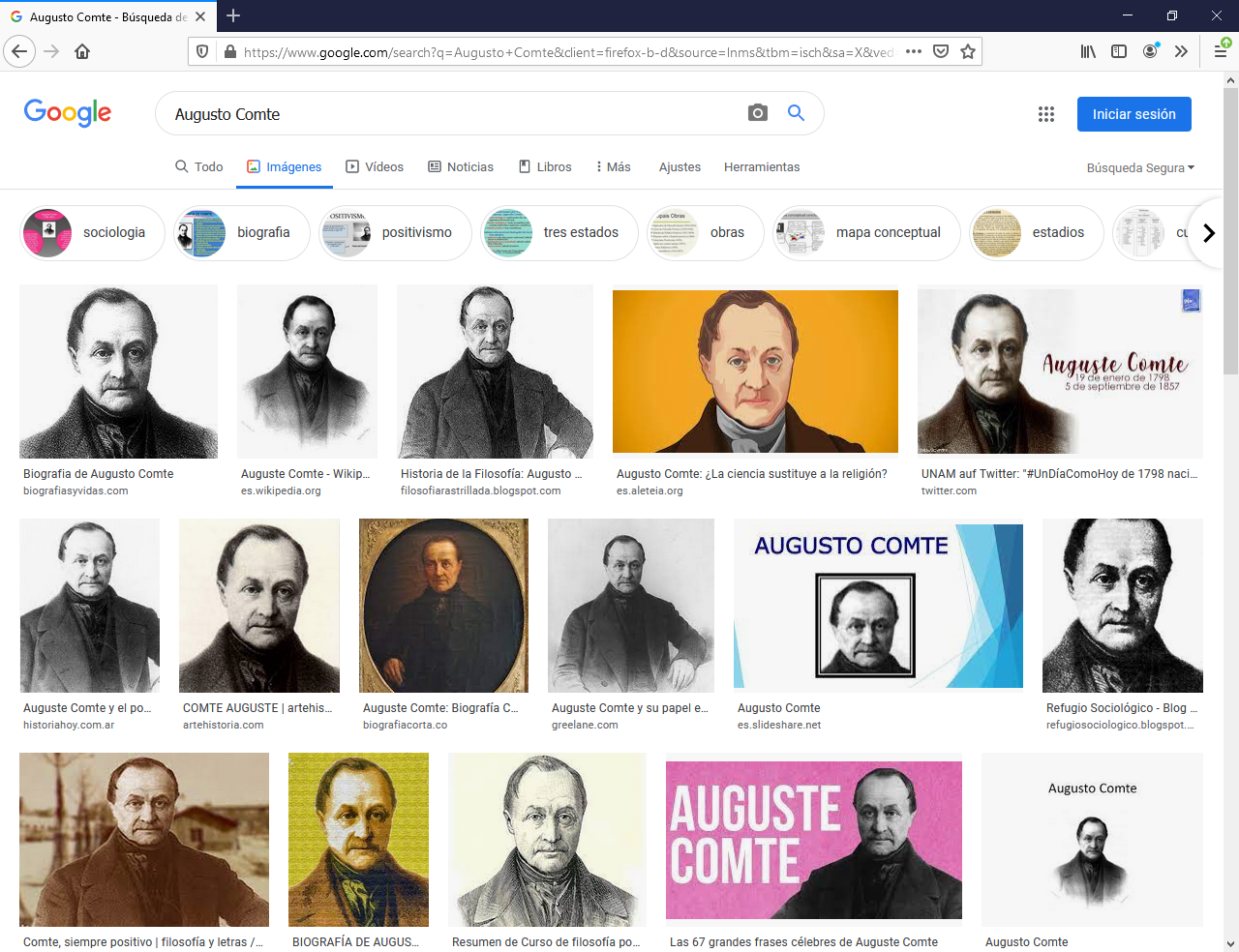 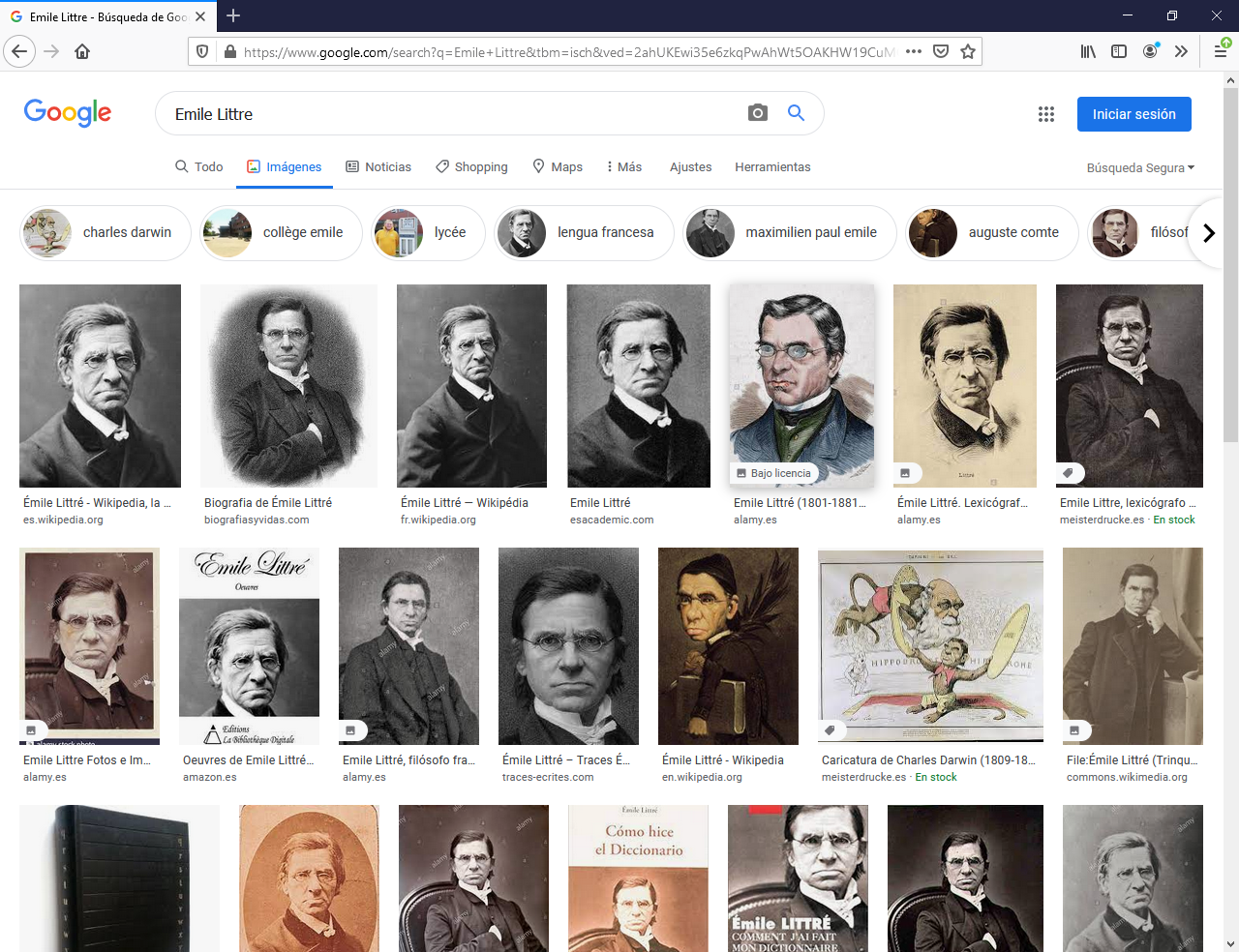 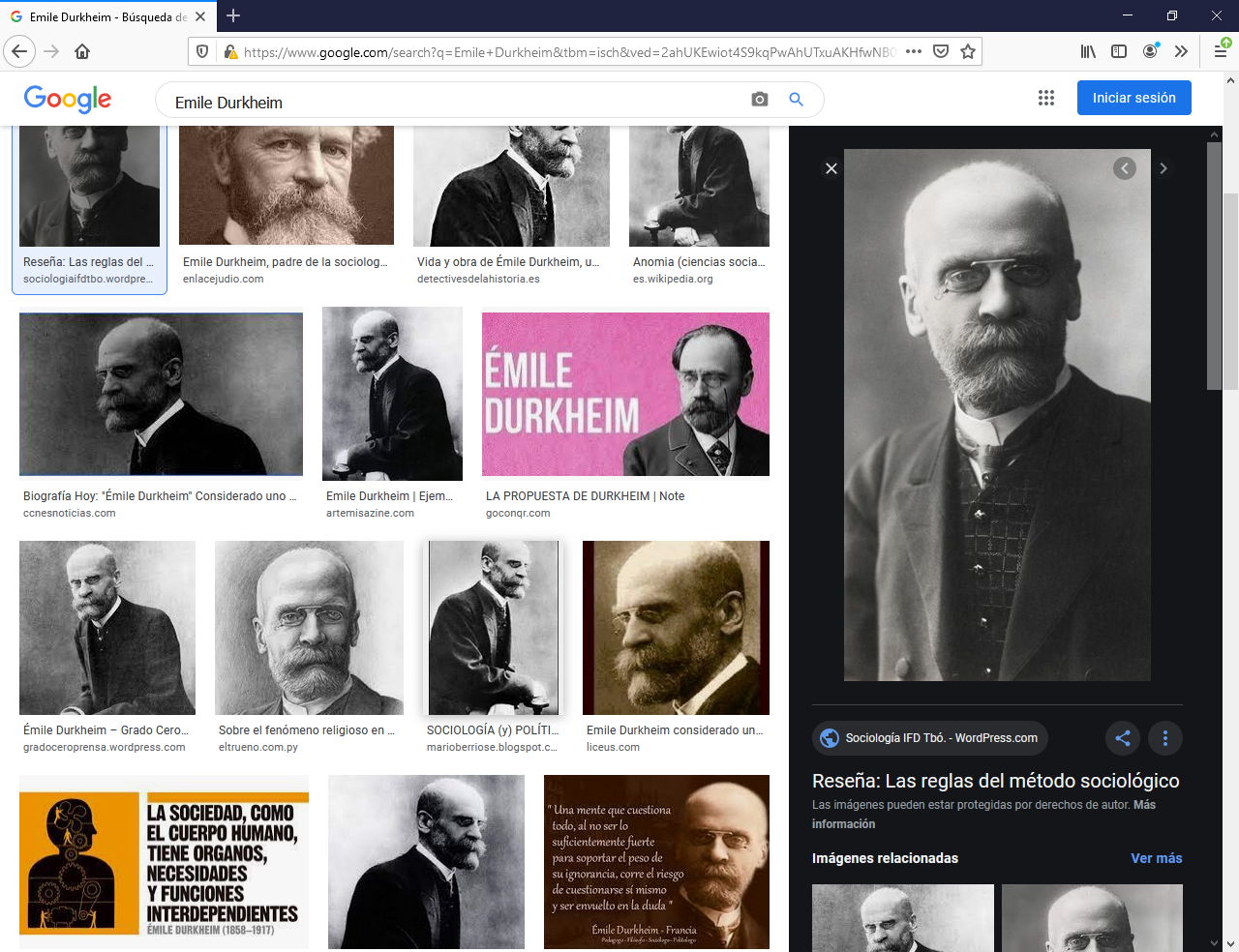 Augusto Comte                  Emile Littrée               Emile Durkheim1 Importancia de los positivistas    ++  La influencia de Comte, tanto por el vigor de sus ideas como por la oportunidad de las mismas, fueespecialmente intensa en diversas figuras. Entreellas podemos citar algunas.     • Emilio Littré (1801-1881) Fue brillante político, académico y científico, cultivador incansable de temas filosóficos en la línea de Comte. Como lexicógrafo  preparó un hermoso, y famoso, Diccionario de la lengua francesa  (obra más conocida como el Littré). Este estudioso de la lengua fue discípulo del filósofo, utopista y reformador social Auguste Comte. Con todo el Maestro, ya sin normalidad en su cabeza, repudió su amistad en los últimos días por no haberse adherido a sus devaneos finales religioso-místicos.     Littré se dedicó a la publicación de las obras del maestro. También tuvo sus obras propias más sistemáticas. Tales son "Aplicación de la Filosofía positivista al gobierno de las sociedades" o "Filosofía positivista y Comte".     En ellas desarrolló el pensamiento según la filosofía positiva. Tenía un mérito y es que no había logrado alcanzar todo el conocimiento humano occidental desde sus orígenes.  Reclamaba hacer una correcta separación de las disciplinas o ciencias, ya que solamente había formado "una masa confusa en la que no se distinguen las relaciones entre la filosofía y todas las ciencias, ni con la naturaleza, ni con la historia, ni con la enseñanza. Esta confusión se debía, según el discípulo, a la "fuente subjetiva de la que emanan. Dominadas esas especulaciones por concepciones a priori, su orden no es el de la concepción cósmica, ni el desenvolvimiento histórico, ni el de la gradación didáctica".     En 1869 Littré realizó una tercera edición del Curso de filosofía positiva en seis tomos, ocasión en que agregó un prefacio y una tabla alfabética de materias. El primero de estos trataba de los "Principios generales de filosofía matemática"; el segundo, la "Filosofía astronómica y la filosofía de la física"; el tercero, la "Filosofía química y la filosofía biológica"; el cuarto, la "Parte dogmática de la filosofía social"; el quinto, la "Parte histórica de la filosofía social"; y el último, "El complemento de la filosofía social". En resumen, los dos primeros volúmenes están dedicados a las ciencias exactas, el tercero a las ciencias naturales (biología y química) y los tres restantes constituyen el esfuerzo por "cientificar" la realidad social.    A este autor tan trabajador y clarividente  se debe la popularidad de las ciencias positivas de Augusto Comte    • Emilio Dukhehim (1858 -1917). Nació en 1858, en Epinal, Francia. Después de brillante formación universitaria, se dedicó a algunos trabajos de divulgación sobre la Sociología, en la que se especializó cuando todavía no era ciencia y siguiendo la línea que había marcado Comte.    En 1902 fue contratado en la Sorbona y en 1906 fue nombrado titular de Cátedra. En 1909 dio brillantes lecciones en el Colegio de Francia, que le proporcionaron gran reputación. Pasó prácticamente toda su vida entregado a la docencia y a la publicación de sus obras y artículos de Revista. Estos fueron saliendo de manera sistemática y continua, con un sentido ecléctico y siempre orientados por la temática social y pedagógica que ocupaba su labor de cátedra.   Falleció el 15 de noviembre de1917, siendo considerado el fundador de la Sociología positiva moderada, tanto por la profundidad de sus planteamientos como por la moderación que introdujo en los criterios rígidos de Comte.    Sus obras fueron numerosas: "Pragmatismo y Sociología", "Filosofía y Sociología", "La representación colectiva y la representación individual", "El suicidio" y sobre todo "La división del trabajo social", "Las reglas del método sociológico" y "La educación moral".    Durkheim valora sobre todo al individuo en la sociedad, con lo que completa la visión colectivista que Comte habla considerado como prioritaria. Promociona varias  consideraciones morales, a las que no estaba muy inclinado Comte. Y orienta el positivismo hacia dimensiones humanas y pedagógicas que serán constantes en los progresos posteriores del estilo y de la escuela de la Filosofía positivista.   Durkheim tuvo gran intuición por los valores sociales como la convivencia, el progreso, la investigación social y las diversidades grupales. Su moderación fue ya en vida suya sumejor atractivo y su mejor intuición.• HipólitoTaine (1828-1893) Fue tal vez el más agnóstico y dialéctico de los pensadores inspirados por Comte, aunque pronto rompió con los postulados de éste para volverse más del  lado crítico. En libros como "El positivismo inglés"; "Los filósofos franceses del siglo XIX" o  "Filosofía del arte en Italia"; entre otras mucha que adornaron su brillante carrera literaria, enfoca la Historia con erudición y asombrosa capacidad de síntesis.    Su visión de la historia y del progreso social está orientada tanto por el positivismo como por los postulados rigurosos de la ciencia, en la cual Taine intencionadamente pretendió brillar. En el terreno filosófico, Taine criticó la escuela de Cousin, inspirándose en los «ideólogos» del siglo XVIII. En el tratado "De la inteligence"  (1870, De la inteligencia) desarrolló, en la línea de Comte y del positivismo de Stuart Mill, su pensamiento, tendente a fundar una psicología científica y experimental sobre bases fisiológicas.    Estas ideas tuvieron una gran resonancia; en literatura constituyeron la base teórica del naturalismo y en ellas se inspiró Émile Zola desde su novela  "Teresa Raquin". Asimismo, Taine expuso los conceptos básicos de un método estético y crítico esencialmente casualista-determinista. Multiplicó otras publicaciones, entre las que resalta la  "Philosophie de l’art" (1865–1869) en que analizaba las obras artísticas y literarias considerándolas como el resultado de la raza, el ambiente (tanto físico como histórico-geográfico) y el momento (es decir, la suma de los datos preexistentes que condicionan el devenir histórico).    Además, tendía a definir en cada autor la facultad dominante que le impulsaba a expresarse en una dirección determinada. Este método tuvo muchos e inmediatos seguidores, pero pronto surgieron críticas del excesivo esquematismo y de la incapacidad de determinar adecuadamente los caracteres formales de cada obra.   • Féllx Le Dantec (1869-1917).  Fue un biólogo y filósofo de la ciencia francesa. Se le ha caracterizado como "fanáticamente lamarckiano, ateo, monista, materialista y determinista. Llevó el positivismo a consecuencias ya extremas y exclusivistas. Además de sus célebres trabajos sobre Biología y Medicina, en cuyos campos fue un auténtico pionero, se dedicó a reflexiones filosóficas directas, agresivas y dialécticas.   Así aparecen sus ideas en "Los límites del conocimiento", "El ateísmo", "Contra la  metafísica" y "EI egoísmo como base de toda sociedad ".Llegó a pasar una larga estancia en el sanatorio de Hauteville por motivo de su deficiente salud. Aquí participó en largas discusiones con un sacerdote sobre temas de religión y ateísmo, publicando como resultado el libro "Le conflit" (1901). En 1902 regresó a la Sorbona, donde desde 1908 impartió clases de biología general. 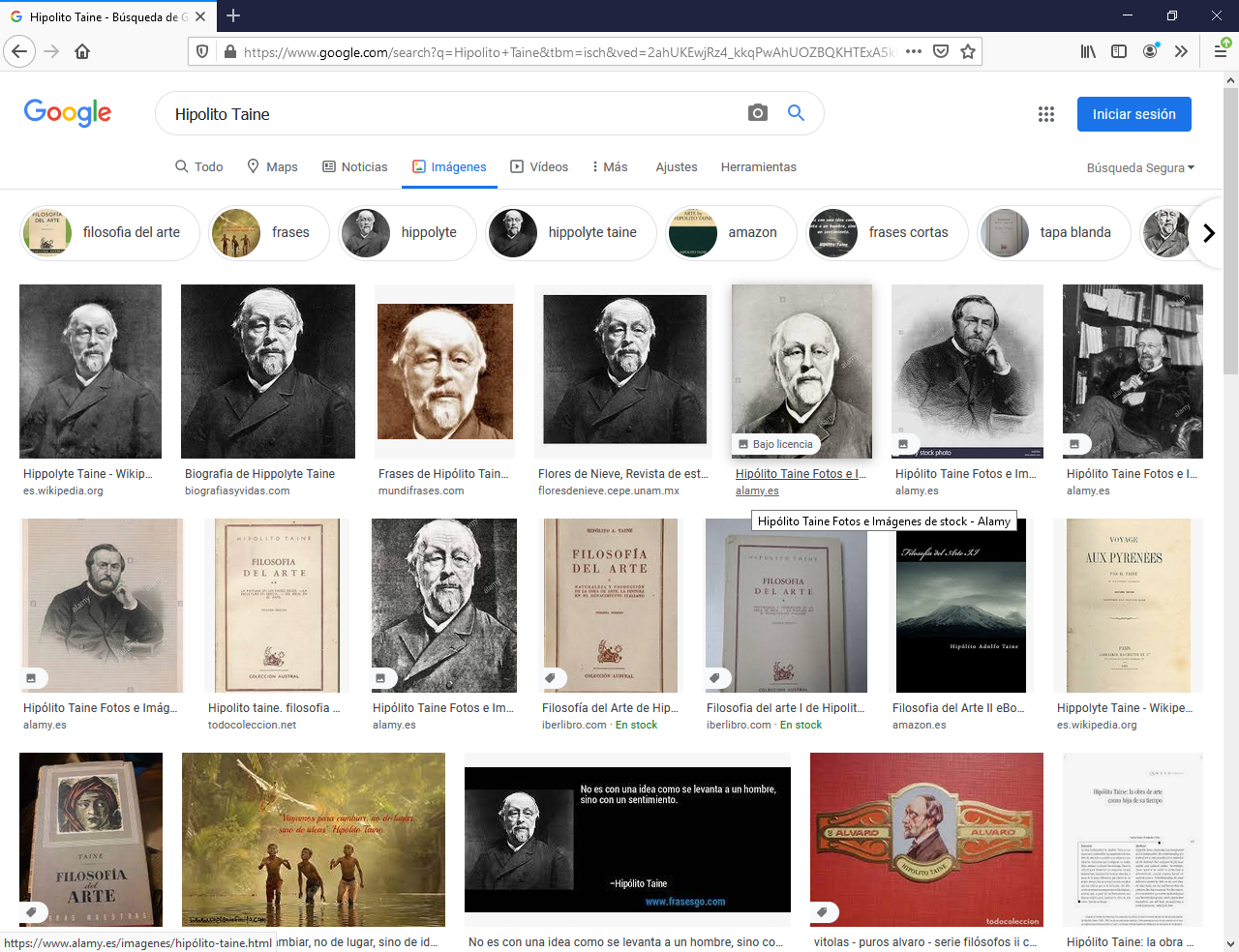 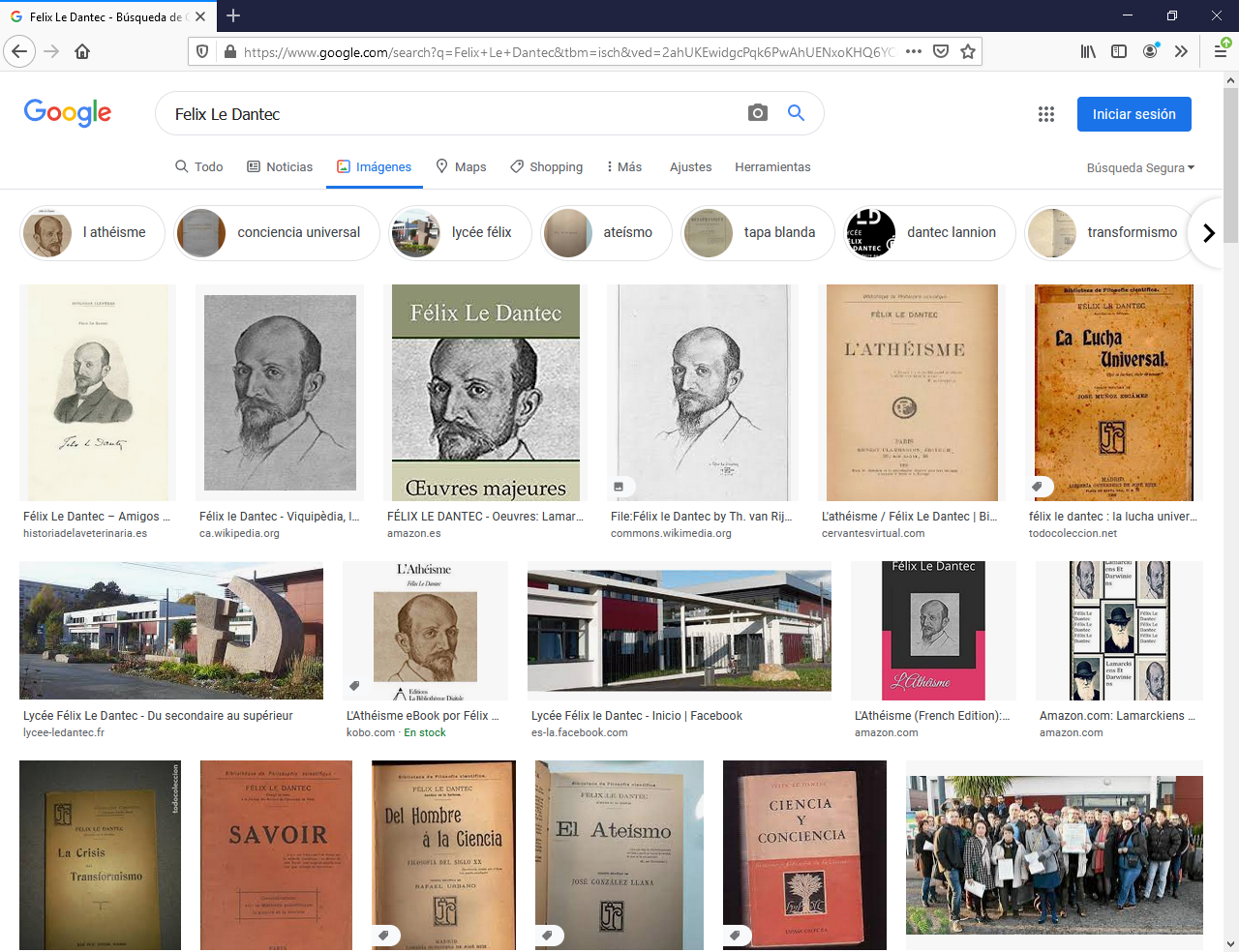        Hipólito Taine                     Félix Le Dantec  2. Positivismo convertido en Utilitarismo      EI positivismo de Comte, y en parte de Durkheim, representan la popularización de una filosofía práctica, humana, inmediata y operativa. Es ciencia con sentido y orden. Y es más un espíritu que un sistema. Y por eso impregna no sólo los estamentos especulativos de la reflexión filosófica, sino también y sobre todo los estilos de vida de muchos hombres que se mueven entre la teoría y la práctica cotidiana. Peo es preciso interrogarnos por su utilidad.    El alcance realista y de aplicación concreta que tiene el positivismo filosófico se desarrolla en multitud de corrientes practicistas. Pero es preciso interrogarse sobre su utilidad real. Por eso hubo autores que quisieron caminar por ese interrogante.    Llamamos utilitarismo y pragmatismo a ese interés y a esa labor, para cuya solución también hubo grandes mentes que intentaron ofrecer una respuesta en algo que tan de acuerdo podría estar con la cultura sajona de ambos lados del Atlántico.   • John Stuart Mill (1806-1883).Fue el filósofo inglés más identificado por el utilitarismo, que refleja la inquietud sajona por lo concreto y lo inmediato. Su centro de atención estaba vinculado con sus actividades mercantiles y sociales, en medio de las que se desenvolvía  y las cuales quedaban con él impregnadas de sentido vital y también individualista.    Sus libros, "Sistema de lógica", "Principios de economía política", "Sobre la libertad"  o "EI utilitarismo" son libros que se caracterizan por la valoración de lo sensorial y el rechazo completo de cualquier dimensión metafísica o espiritual. Stuart Mill, como fino observador de la realidad humana, sabe descubrir en sus experiencias de vida una ocasión magnífica de hacer ciencia mediante la generalización. Por eso sobresale en sus estudios psicológicos hasta dar aesta ciencia la primacía en muchas de sus consideraciones.    Es maestro en lógica inductiva, la cual sistematiza con habilidad y en cuyo terreno construyó una metodología que ha llegado a ser clásica. Es la metodología de las ausencias, de las presencias, de las variaciones, de las diferencias. Será ampliamente usada en el mundo de las ciencias positivas a partir de sus interesantes aportaciones.    • William James (1842-1910).  Es el otro fecundo y gigante teorizador de la Filosofía de corte sajón. Representa el amplio, dinámico y experiencial espíritu americano. Nació en Nueva York en 1842. Era de ascendencia irlandesa. Viajero incansable por Europa y América del Sur, se formó sobre todo con innumerables lecturas, cursos nunca terminados y experiencias interminables en diversidad de ambientes.    En 1868 regresó a América del Norte. Y comenzó una etapa de estabilidad. En 1872 era ya docente en la Universidad de Harvard. En 1878 contrajo matrimonio, en el cual tuvo 5 hijos. Sus clases en Harvard fueron ganando en extensión: Fisiología, Biología, Psicología, Educación, etc. Y también fueron adquiriendo creciente fama y profundidad. Mantuvo relaciones amplias con muchos científicos y filósofos y recibió múltiples homenajes y premios por sus trabajos de investigación que siempre llamaban la atención por su seriedad, su oportunidad y su originalidad.    El amplio campo de sus investigaciones y de sus escritos le convirtieron, ya en vida, en el más alabado y admirado de los filósofos norteamericanos. Como tal quedó su recuerdo cuando falleció el 26 de agosto de 1910.    Sus libros, abundantes, seguidos con interés y todavía insuperables en múltiples aspectos, sorprenden por su agudeza y su espíritu analítico. Entre ellos podemos señalar algunos: "Principios de Psicología", "La voluntad de creer", "Las varias formas de experiencia religiosa", "EI sentido de la verdad" y "Ensayos sobre el empirismo radical".    En el terreno de la Psicología, tanto pragmática como dinámica, es el que constituye el centro de referencia principal del pensamiento de James. A partir de sus aportaciones, la cultura norteamericana ha cultivado con preferencia tanto el terreno de lo experimental y psicológico, como la psicología social que tanto auge cobraría a partir del siglo XX.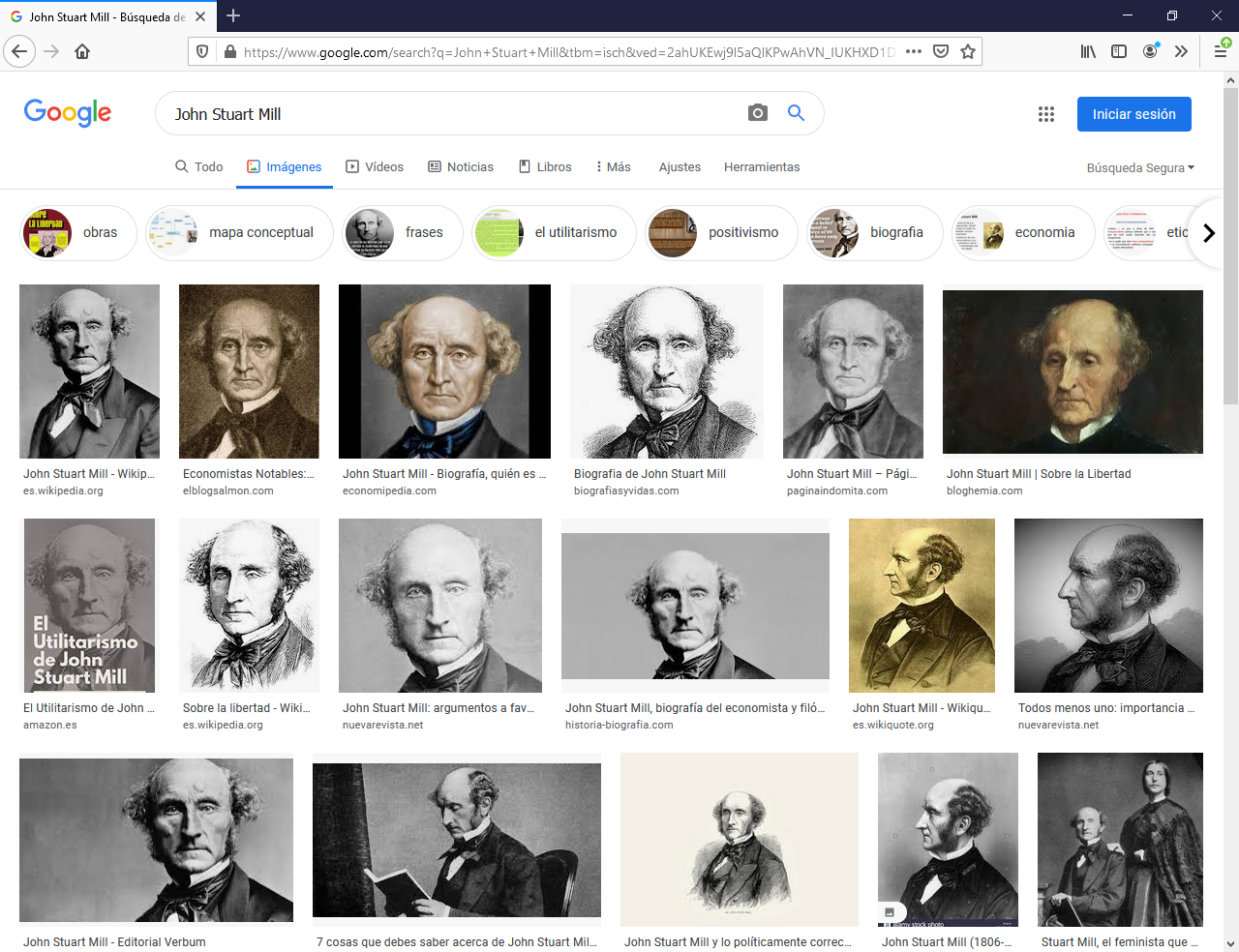 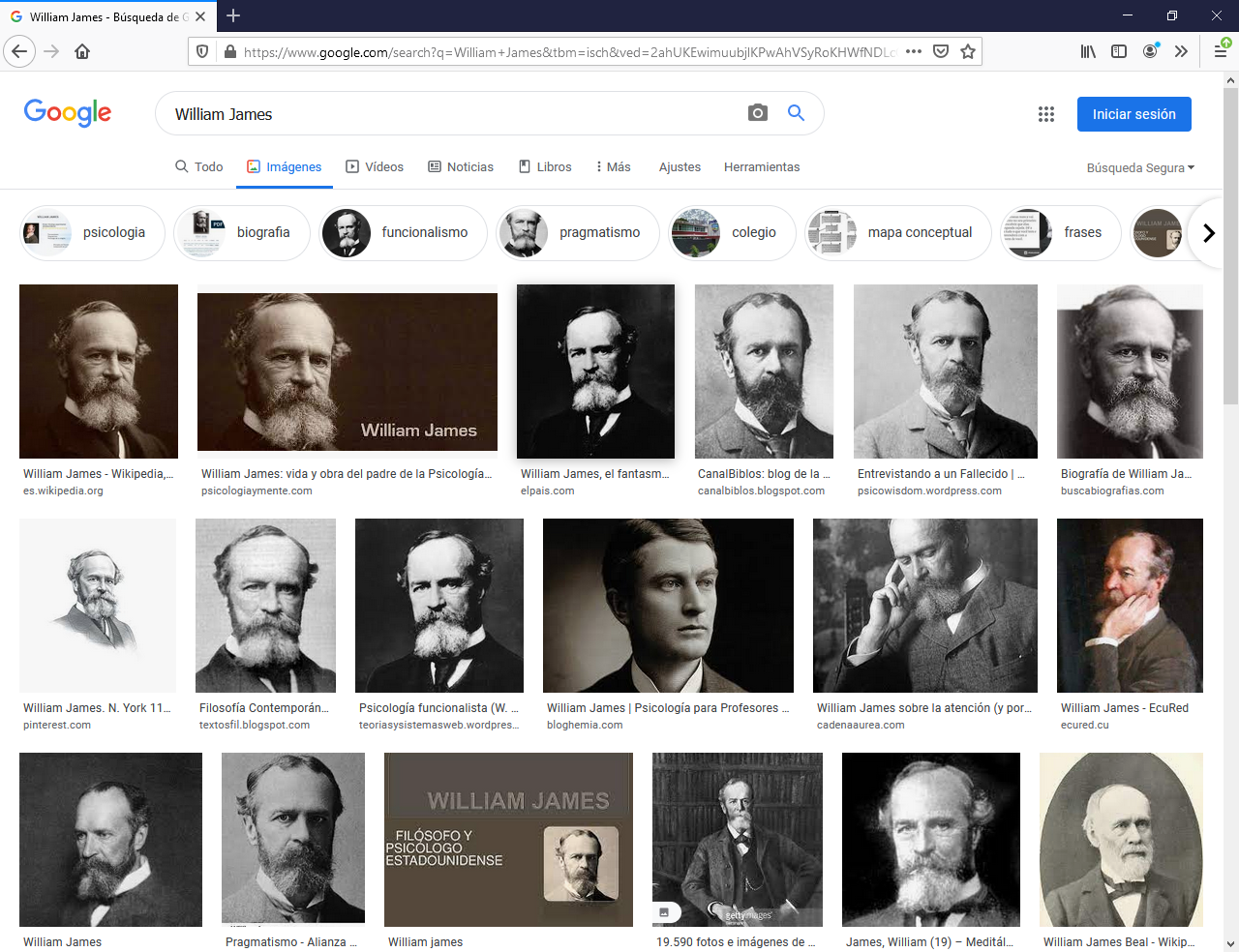 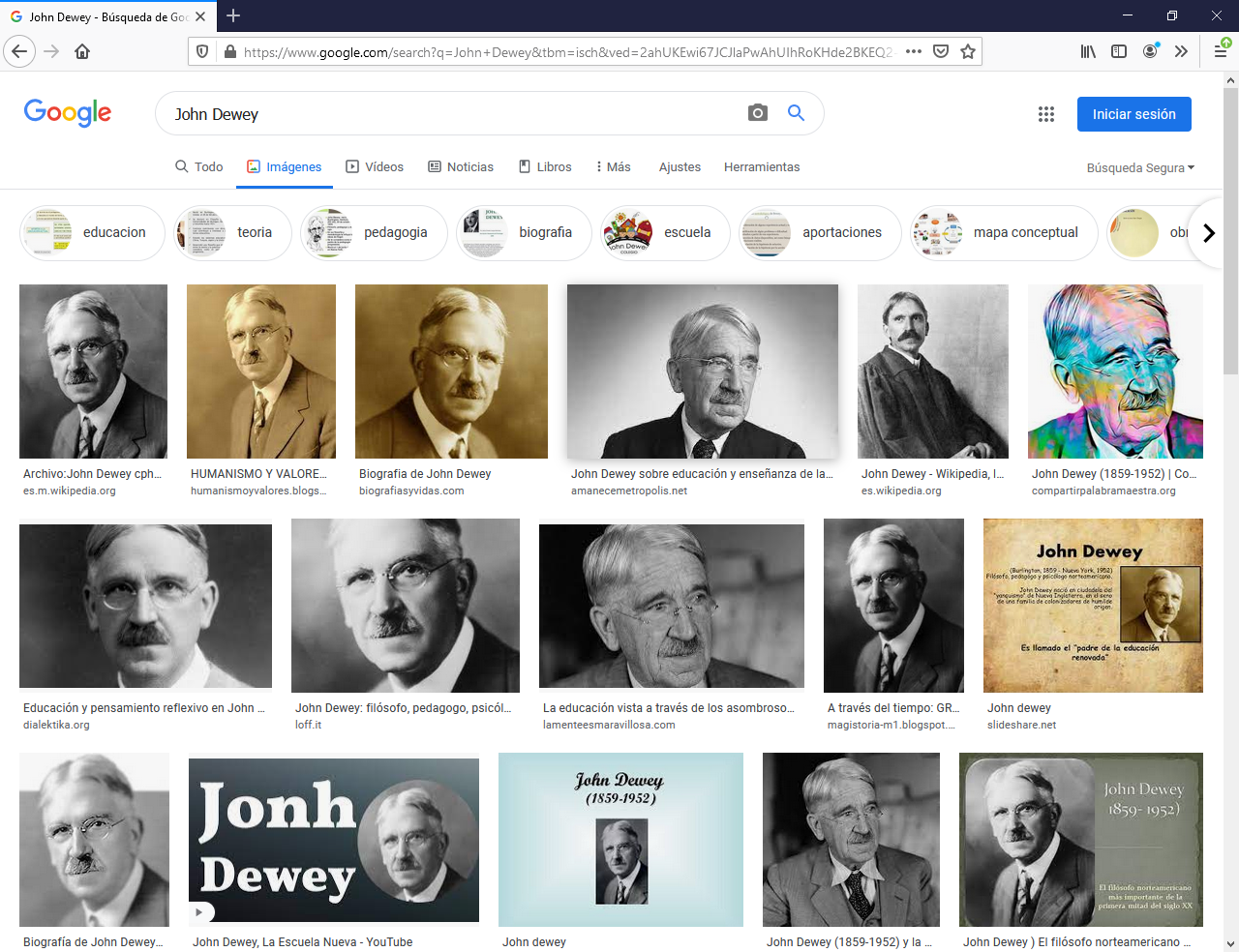 John Stuart Mill                    William James                       John Dewey     • La figura de John Dewey (1859-1952) Es la otra enorme plataforma del positivismo, convertido en pragmatismo, o, como el mismo protagonista gustaba decir, en "funcionalismo". Realmente fue una figura de inmensa resonancia en el terreo de las ciencias prácticas   Nació en 1859 en Burlington, en Nueva Inglaterra. Desde su infancia si siente identificado con el espíritu yanqui, que él convertiría en Filosofía. Después de humilde formación superior, comenzó como profesor en”Midwest”, en 1884, donde vivió y trabajó 20 años. Allí escribió y comenzó a ser conocido.   En 1894 se traslada a la Universidad de Chicago. Adquiere más prestigio al tiempo que aumenta su campo de acción. Y orienta sus publicaciones por caminos alejados de la metafísica y de los postulados psicológicos tradicionales. Como él mismo dice, se vuelve nacionalista y explica los hechos sin teorías pre-acondicionadas. Cuando su orientación comienza a ser conocida y discutida, le surge la necesidad de muchos intercambios y se siente analizar investigaciones menos reflexivas y más experimentales.    A partir de 1900 su prestigio es ya internacional. Y desde China a Europa, desde México a Australia, comienzan a llegarle críticas, cuestiones e interrogantes. También le obligó a realizar muchos viajes, sintiéndose mensajero de la naciente cultura americana.    De amplia experiencia y de provecta edad, falleció en Nueva York a los 91 años, el 1 de Junio de 1952.La abundante bibliografía que dejó a su partida, le hacen insuperable en muchos terrenos dentro de las letras y las ciencias americanas. La inmensa producción literaria y científica de esta representativa y clarividente inteligencia norteamericana nos señala. sólo con los títulos de las obras; la inquietud primordial que la domina. Entre ella podemos resaltar: "Principios de Psicología", "Esbozo de una teoría crítica de la ética", "Estudios de Teoría Lógica', "Democracia y educación", "Naturaleza y conducta humana" y "Libertad y cultura".    Dewey muestra una fe inmensa en los grandes valores del hombre americano: libertad, eficacia, pragmatismo, solidaridad, trabajo, audacia, experiencia, progreso, etc. Bien merece recibir el titulo de protector y promotor de estos valores, aunque él los convierte en objetos de investigación y en centros de constantes reflexiones. Aunque ese pragmatismo y utilitarismo, que recogemos en estos autores de cultura sajona, es una modalidad hábilmente trazada con talante teórico, no es exclusivo de ellos tal estilo de pensamiento. Otros pensadores muy prácticos e influyentes merecen también un somero recuerdo.   •  Enrique Sidgwick (1838-1900). Representa con sus inquietudes sociales, por ejemplo con su afán de mejorar la situación de la mujer, el pragmatismo social de los ámbitos laborales. Sus libros "Los métodos de la ética" o "Los principios de la economía política" son modelo de adaptación y flexibilidad.     • J. Fiske (1842-1901) desarrolla un sentido evolucionista en el pensamiento americano. Sus obras, "Líneas de Filosofía cósmica" o "La idea de Dios en el moderno conocimiento", marcan el punto de inflexión de una visión materialista de los procesos biológicos iniciados por Darwin.    También podemos situar en esta confluencia a los promotores de ciertas corrientes psicológicas y sociológicas más preocupados por explicaciones operativas que por postulados metafísicos.    • William Mac Dougall (1871-1938)  Es el iniciador de la Psicología social con "Introducción a la Psicología social".  Fue un psicólogo que escribió textos altamente influyentes y fue particularmente importante en el desarrollo de la teoría de los instintos y de la psicología social en el mundo anglo parlante. Fue un opositor al conductismo.. a teoría de los sentimientos es la teoría de la organización progresiva de las propensiones en sistemas que se transforman en las principales fuentes de todas nuestras actividades; sistemas que dan consistencia, continuidad y orden a nuestra vida de esfuerzos y emociones; sistemas que a su vez se organizan armónicamente en otros más amplios, y constituyen de tal modo lo que con propiedad llamamos el carácter”.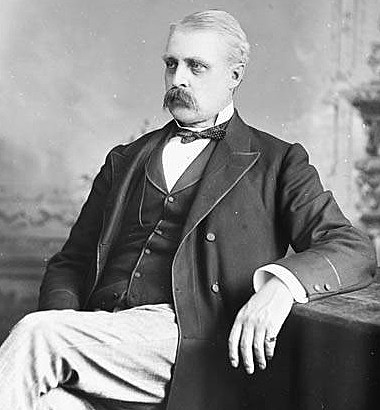 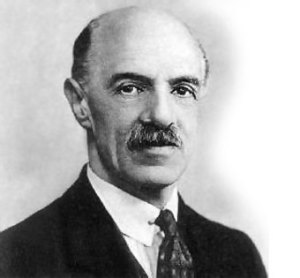 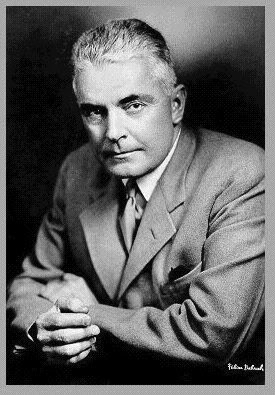 Mc Dougall                             C. E Spearman ​                      J. B Watson      • C.E. Spearmann (1863-1938). Trabaja en el terreno de la mente con "La naturaleza de la inteligencia" y "Los principios del conocimiento". Fue un psicólogo inglés. Estudió en las universidades de Leipzig, Wurzburgo y Göttingen y enseñó e investigó en la Universidad de Londres (1907 - 1931). Formuló la teoría de que la inteligencia se compone de un factor general y otros específicos. Creyó en la existencia de un factor general que interviene en todas las fases de la conducta humana y atribuyó a las capacidades específicas papel determinante en cada actividad. Escribió The Abilities of Man (1927), Creative Mind (1930) y Psychology Down the Ages (1937)   Realizó importantes aportes a la psicología y a la estadística, desarrollando el Análisis Factorial. Gracias a él propuso la existencia de un factor general de inteligencia (Factor G), que subyace a las habilidades para la ejecución de las tareas intelectuales.    A esta teoría de la inteligencia la denominó Teoría bifactorial, ya que la inteligencia se compondría tanto del:        1) Factor general (G), que sería hereditario, e intentó comprobar que correspondía a una propiedad específica del cerebro, una suerte de energía mental a nivel de la corteza cerebral, que varía de un individuo a otro, pero se mantiene estable a través del tiempo; así como del/los        2) Factor Especial (Special) (S), que representa la habilidad específica de un sujeto frente a determinada tarea, que también tendría una localización específica en el cerebro.    Por lo tanto si bien la inteligencia es hereditaria en cuanto a su Factor G, es posible que la educación tenga importante incidencia el Factor S.    • J.B. Watson (1878-1959) Trabajó sobre los comportamientos humanos en escritos como "El behaviorismo" o "La conducta: una introducción de la psicología comparativa". Fue un psicólogo estadounidense, uno de los importantes del siglo XX, formuló y popularizó la teoría científica del conductismo, estableciéndola como una escuela psicológica (escuela conductista) a través de su disertación en la Universidad de Columbia titulada "Psychology as "The Behaviorist Views It" que fue publicada como artículo en Psychological Review el año 1913 bajo el nombre «Psychology as the behaviorist views it (La psicología tal como la ve el conductista)».​ Gracias a su enfoque conductista, Watson realizó una investigación sobre el comportamiento animal (de múltiples especies incluido el Homo sapiens donde destaca sobre la crianza de neonatos, niños y la publicidad. Fue el primer graduado del doctorado en psicología en la Universidad de Chicago.   Es célebre la cita, que él mismo admitió como exageración, en la que sostiene que tomando una docena de niños cualquiera, y aplicando técnicas de modificación de conducta, podría conseguir cualquier tipo de persona que deseara.    Son muchos los pensadores que han seguido muchas modalidades positivistas de reflexión y de teorización, alentadas por el interés práctico y las utilidades inmediatas de las observaciones realizadas. El estilo positivista se sitúa en los umbrales de la acción filosófica. Y muchas veces se torna arrogante al considerarse superación de movimientos anteriores3. Los nuevos lenguajes del positivismo    Los progresos científicos que se han dado en todos los órdenes del mundo moderno, han suscitado una intensa fiebre renovadora de lenguajes y de instrumentos de comunicación.   Propiamente tenemos que llamar neopositivismo o nueva explosión positivista a todas aquellas tendencias que se unifican en el intento de conseguir un lenguaje riguroso para  expresar los hechos y los datos filosóficos. Pero no resulta fácil integraren un movimiento o estilo unitario al conjunto de lógicas que se han visto envueltas en este mundo de múltiples corrientes y de miles de investigaciones y múltiples intereses perturbadores.   Unas veces se hallan ligadas a planteamientos lógico-matemáticos y hacen de la Lógica formal o simbólica su vehículo de comunicación. Entonces se asocian muchos brillantes protagonistas de los esfuerzos lógicos en la llamada Filosofía simbolista o logicista.   Y en otras ocasiones se prefiere hablar de Filosofía analítica; es la afición neorrealista por conseguir lenguajes claros, automáticos, sistemáticos y de rigurosa precisión para ponerlos en juego en las áreas científicas (matemáticas, informáticas, electrónicas, físicas o incluso sociológicas, etc.) en donde suelen actuar  con preferencia sus promotores.   Y no faltan otras denominaciones para definir el intento neopositivista para hallar cauces de expresión y concepción filosófica que hagan posible fuerte rigor y certeza en el hallazgo de la verdad por medio de las conclusiones casi automática. Se buscan criterios (verificacionalismo) o se elaboran elementos simples de referencia(atomismo lógico), y también  se realizan cálculos (matematicismo filosófico), etc.    Sin posibilidad de entrar en un estudio exhaustivo de la frecuentemente llamada Filosofíaanalítica o neopositivismo, podemos perfilar un mapa de rasgos y de representantes.   ++ Los rasgos pueden quedar condensados en los siguientes.    -  Se intenta crear una filosofía del lenguaje que haga posible cierta uniformidad en los símbolos como lenguaje y en las relaciones de naturaleza geométrica o matemática, en el tratamiento de los problemas, de las materias, de las áreas en que se realiza la reflexión.-  Se buscan determinados cauces de relación entre pensadores convencidos de la posibilidad de un lenguaje intercientífico, interlingüístico, internacional, interidiomático, intercultural. Así fue el primer sueño del movimiento neopositivista de hacer una "Enciclopedia Internacional de la Ciencia Unificada'‛, intento que quedó superado por la riqueza creativa de sus mismos promotores. Su animador y promotor fue  Otto Neurath, que diseñó una colección de volúmenes sobre ciencia y filosofía. En esta enciclopedia se defendía la teoría fisicalista de Neurath, quien propugnaba que todas las ciencias físicas tenían un núcleo común. Al primer volumen se aceptó el intento como fracaso   - Se miran con preferencia los temas lógicos y los diseños matemáticos como cauces para conseguir orden, rigor, fuerza deductiva, incluso seguridad y objetividad racional.   - Se rechazan visiones metafísicas y trascendentes y se concentra la atención en lenguajes utilitarios para la ciencia y para los cálculos lógicos. Se busca la objetividad eludiendo cualquier cuestión que reclame certezas no verificables. Se mecaniza en cierto modo el pensamiento, sin llegar con todo a definiciones absolutas y mucho menos trascendentes.   - Se reclaman ciertos principios que a simple vista pueden resultar desconcertantes: validez inmutable de los datos, significados asumidos como estables, identidad de todas las áreas científicas, reducción de los errores a desaciertos en el uso de los instrumentos predeterminados.   -  Incluso se llega al riesgo del mecanicismo lógico, que es lo mismo que hablar en términos de determinismo epistemológico. Los representantes son muchos, ofreciendo el común denominador de su agudeza mental y del brillo de muchas de sus publicaciones.  - Se tiende a relacionarles con lugares en donde trabajaron o escribieron en sus mejores años de producción filosófica.   ++ El círculo o escuela de Cambridge. Cuenta con los tres nombres asociados más representativos: Russell, Moore, Wittgenstein..   • Bertrand Russell (1882-1970) es el más brillante expositor de audaces sistemas lógicos.En 1910 publicó, juntamente con A. N. Whitehead, su gran obra “Principia Mathematica”, vademecum de la lógica simbólica moderna. Dos volúmenes escritos en lógica simbólica con un vocabulario matemático original. Abrió los ojos a la ciencia pura.   Con todo, su itinerario ha sido muy accidentado, tanto por su longevidad como por el indudable carácter genial de su personalidad. A principios del siglo XX, Russell encabezó la "revuelta contra el idealismo" británica.​ Es conocido por su influencia en la filosofía analítica junto con GottlobFrege, su compañero G. E. Moore y su alumno Ludwig Wittgenstein y A. N. Whitehead, coautor de su obra Principia Mathematica.​   Apoyó la idea de una filosofía científica y propuso aplicar el análisis lógico a problemas tradicionales, como el problema mente-cuerpo o la existencia del mundo físico. Su ensayo filosófico “Sobre la denotación” ha sido considerado un "paradigma de la filosofía".​ Su trabajo ha tenido una influencia considerable en las matemáticas, lógica, teoría de conjuntos, inteligencia artificial, ciencia cognitiva, informática, filosofía del lenguaje, epistemología, metafísica, ética y política.    Russell fue un destacado activista social pacifistacontra la guerra y defendió el antiimperialismo.​ A lo largo de su vida, Russell se consideró a sí mismo ateo, liberal y socialista, aunque a veces también sugirió que su escepticismo le había llevado a sentir que "nunca había sido ninguna de estas cosas, en un sentido profundo".​ Fue a prisión por su pacifismo durante la Primera Guerra Mundial. Más tarde, llegó a la conclusión de que la Segunda Guerra Mundial contra Hitler fue un mal menor necesario y también criticó el totalitarismo estalinista, condenó la participación de Estados Unidos en la guerra de Vietnam y fue un abierto defensor del desarme nuclear.​    En 1950, Russell recibió el Premio Nobel de Literatura "en reconocimiento a sus variados y significativos escritos en los que defiende los ideales humanitarios y la libertad de pensamiento".​ En 2008, se publicó la novela gráfica Logicomix, en la que Russell es el protagonista    Entre sus muchos escritos lógicos algunos poseen verdadero valor estimulante. “Losproblemas de la filosofía”, "La filosofía del atomismo lógico”, "Análisis de la mente”, "Análisis de la materia”; etc. Incluso hasta su "Autobiografía" o ‛La evolución de mi pensamiento filosófico" superan su primera intención biográfica. También “Nuestro conocimiento del mundo exterior" o en “'Misticismo y Lógica" representan una visión panorámica de su concepto mecanicista, atomista, determinista.• Jorge Eduardo Moore (1873-1958),que se relacionó estrechamente con Russell en Cambridge, como estudiante y como compañero de docencia. Se orientó más bien hacia la lógica aplicada.    En su "Etica" o en su "Defensa del Sentido común" promociona cierto realismo lógico de indudable valor y desde luego de amplía influencia. Fue filósofo y profesor de filosofía en la Universidad de Cambridge.    Estudió en el Trinity College de la Universidad de Cambridge. Aunque inicialmente estudiante de clásicos, Bertrand Russell, que era compañero suyo, le animó a estudiar filosofía bajo la supervisión de Henry Sidgwick y John Mc Taggart. Tras graduarse en 1896, Moore dedicó dos años a preparar una disertación con la que fue elegido fellow del Trinity College en 1898. Al expirar su fellowship en 1904, Moore vivió unos años de una herencia familiar hasta que en 1911 fue nombrado profesor en Cambridge y comenzó a enseñar en Cambridge, retirándose en 1939. Murió el 24 de octubre de 1958 en Cambridge.    Moore es parte de la "trinidad" de filósofos miembros del Trinity College Cambridge (los otros dos fueron Bertrand Russell y Ludwig Wittgenstein) que convirtieron Cambridge en uno de los centros de lo que hoy en día se conoce como filosofía analítica. Moore es conocido por su defensa del realismo filosófico y del sentido común en la ética, epistemología y la metafísica.     Su obra principal, Principia Ethica (1903), en la que sostenía que las afirmaciones morales no pueden derivarse de declaraciones de hechos, fue altamente influyente en el Círculo de Bloomsbury​ y estableció su reputación como filósofo. Fue elegido miembro de la Academia Británica en 1918. 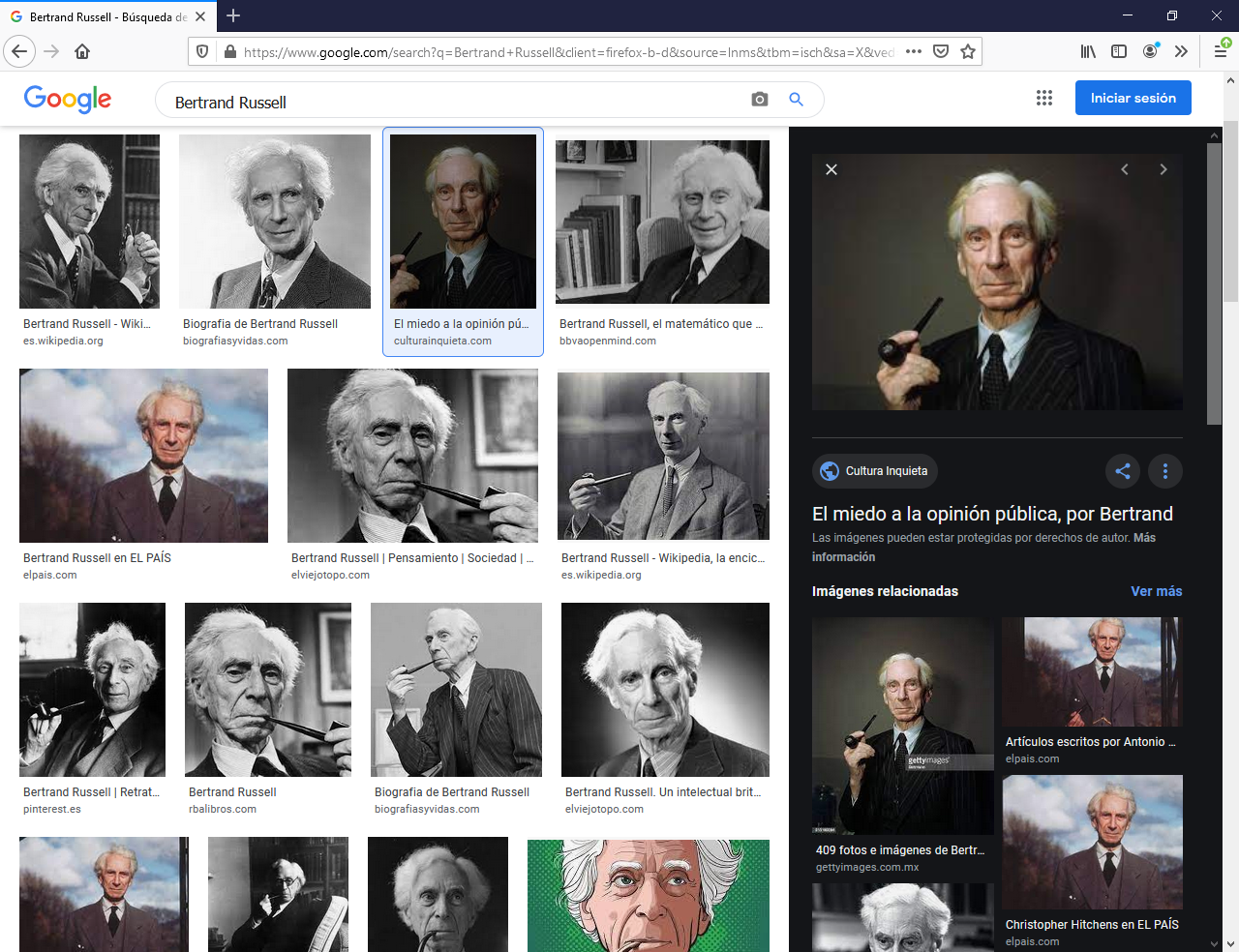 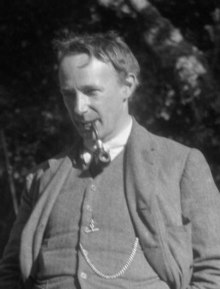 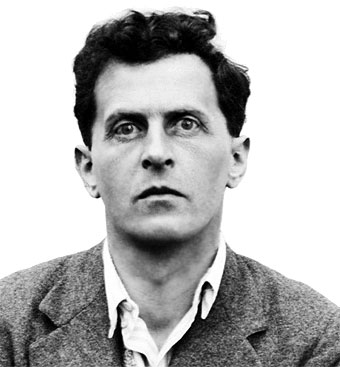        B Russell                            J E. Moore         y       Luis Wittgenstein    • Luis Wittgenstein(1889-1951).  Nacido en Viena de familia muy rica, se desprendió de todos sus bienes en favor de los estudiantes. Fue un filósofo, matemático, lingüista y lógico austríaco, posteriormente nacionalizado británico. Publicó el “Tractatus logico-philosophicus”,​ que influyó en gran medida en los positivistas lógicos del Círculo de Viena,​movimiento del que nunca se consideró miembro.   Tiempo después, el Tractatus fue severamente criticado por el propio Wittgenstein, más por celos de científicos que por objetividad, ya que el Tractatus superó en mucho el Principa Mathemática de Russell. En los dos o tres años que Witgenstein estuvo dando clase con niños pequeños al regresar de su servicio en la Cruz Roja en la segunda guerra mundial, aprovechó para analizar cómo nacen los conceptos en la mente humana. Es lo que recogió en una serie de cuaderno de notas:“Los cuadernos azul y marrón.”    La nueva postura de creacionista la reflejó en el último de sus geniales libros: “Investigaciones filosóficas”, fue más original que las anteriores producciones. Ya no conoció publicaciones en su vida, pero sus admiradores la sacaron a la luz para resaltar lo que la mente brillante del sincero Wittgenstein quiso deja escrito. Son obras póstumas, pero que supusieron un cambio radical desde el mecanicismo lógico que había vivido con Russell, del cual fue discípulo, al creativismo que su mente privilegiada había descubierto.    El salto a la creatividad hizo que Wittgenstein rompiera con Cambridge, cosa que Russell nunca le perdonó. Y el abandono de la cátedra le alejó de la línea mecanicista sajona, anunciando que la originalidad del hombre es mucho más importante que la mecánica lógica que  puede fallar. Por eso se le cita con W1 y W2 para aludir a sus dos etapas.    La segunda parte de su vida se orientó hacia planteamientos más estructurales y menos moleculares, en un intento de superar el mecanicismo lógico y de humanizar, y en la medida de lo posible espiritualizar, el proceso del pensamiento, de la mente. Pobre y admirado en el mundo murió en casa de un amigo diciendo: ”Decidles a todos que mi vida ha sido maravillosa”.     ++ El círculo de Viena ha estado promocionado por Otto Neurath (1882-1945), Director del Instituto de la Unificación de la Ciencia y editor de los tomos que salieron de la Enciclopedia Internacional de la Ciencia Unificada. Sus libros “Sociología Empírica” y su vocabulario pictórico auxiliar de unos 2.000 signos inter-científicos publicados en "Una lengua pictórica internacional: el isotipo”, representa su aportación interesante al movimiento.   Su pertenencia al marxismo en la primera parte de su vida no le alejó de una rigurosa disciplina en sus trabajos científicos. Dio tono político a su célebre Círculo de Viena especializado en los problemas y problematizaciones de la lógica. En el Círculo de Viena rechazó la opinión de que la metafísica pudiera considerarse una especie de epistemología y enfatizó el valor de un positivismo lógico como instrumento científico al considerar la ciencia como un factor de cambio positivo para la humanidad. En tal aspecto se ha implicado en una teoría de la coherencia.    • También  Moritz Schlich (1882-1936), con sus "Problemas de Etica" entre otros estudios, representa el grupo vienés neopositivista. Proveniente de una familia rica de Berlín, estudió física en Heidelberg, Lausana y, finalmente, en la Universidad de Berlín con Max Planck. En 1904, presentó su tesis de grado “Sobre la reflexión de la luz en un medio no-homogéneo”.    En 1908, publicó  “La sabiduría de vida”, un volumen delgado sobre el eudemonismo, la teoría según la cual la felicidad es el objetivo ético más alto. Su ensayo “La naturaleza de la verdad según la lógica moderna” fue publicado en 1910. Tras escribir algunos ensayos sobre estética, Schlick volcó su atención a los problemas de epistemología, sobre la filosofía de la ciencia, y las preguntas más generales sobre la ciencia.    Schlick se destacó al publicar en 1915 un artículo sobre la teoría especial de la relatividad de Einstein, expuesta apenas diez años antes. También publicó “Espacio y tiempo en la física moderna”, un tratado más sistemático de la física post-newtoniana.   Su entrega total a la ciencia dio el tono al círculo de Viena pero la dimensión concedida a  la explicación de la vida y del entorno proyectó una luz muy positiva en los ámbitos germanos.   ++ La Escuela de Berlín. Resaltó la labor de la paralela de Viena considera como su más expresivo promotor a  • Hans Reichenbach (1891-1953), que trabajó tanto en Lógica como en Matemática publicandolibros como “Fundamentos filosóficos de la mecánica cuántica".     Fue un físico, filósofo y lógico alemán, uno de los más importantes filósofos de la ciencia del siglo XX. Hizo importantes contribuciones a la teoría de la probabilidad y a las interpretaciones filosóficas de la relatividad, de la mecánica cuántica y de la termodinámica. Fundó el Círculo de Berlín, cuyos miembros participaron en muchas de las discusiones del Círculo de Viena, por lo que a veces se les considera como representantes del positivismo lógico.     Para Reichenbach el significado de todos los tiempos verbales se obtiene del modo en que se combinan tres términos teóricos, a saber, el punto del habla (H), que designa el momento de la enunciación, el punto de evento (E), que refiere al punto de la línea temporal en el que se localiza el acontecimiento denotado por el predicado verbal, y el punto de referencia (R), que se corresponde con un intervalo de tiempo. ​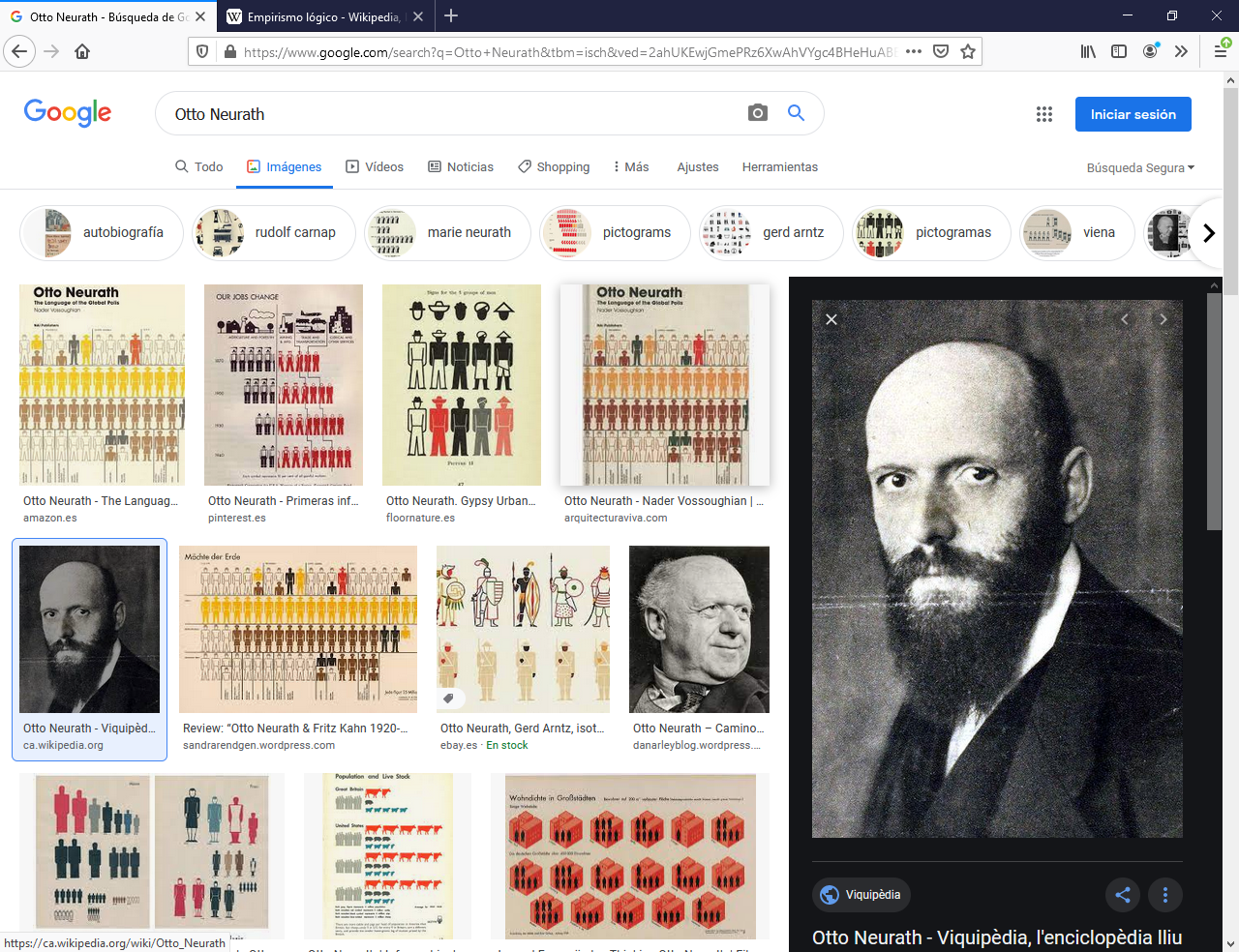 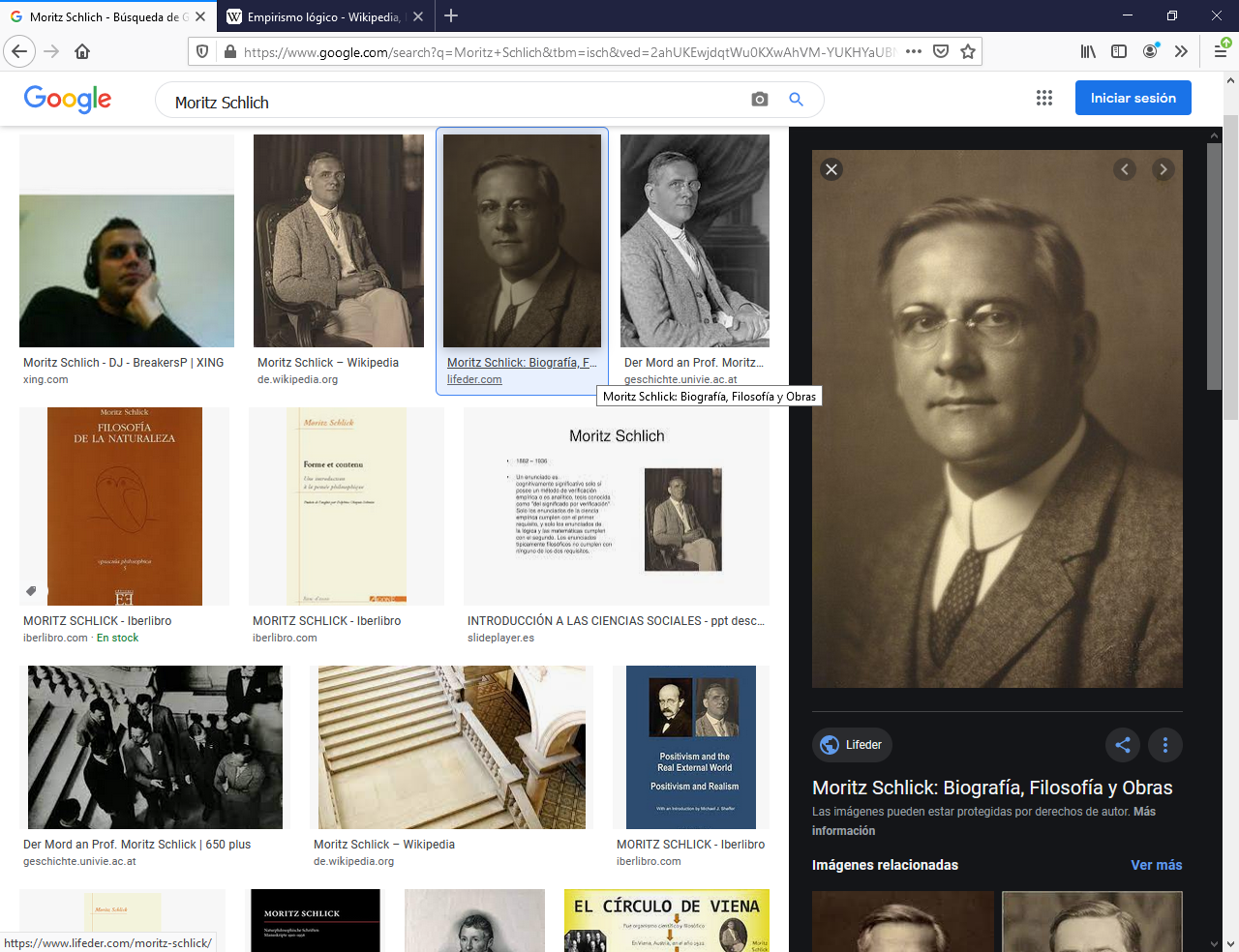 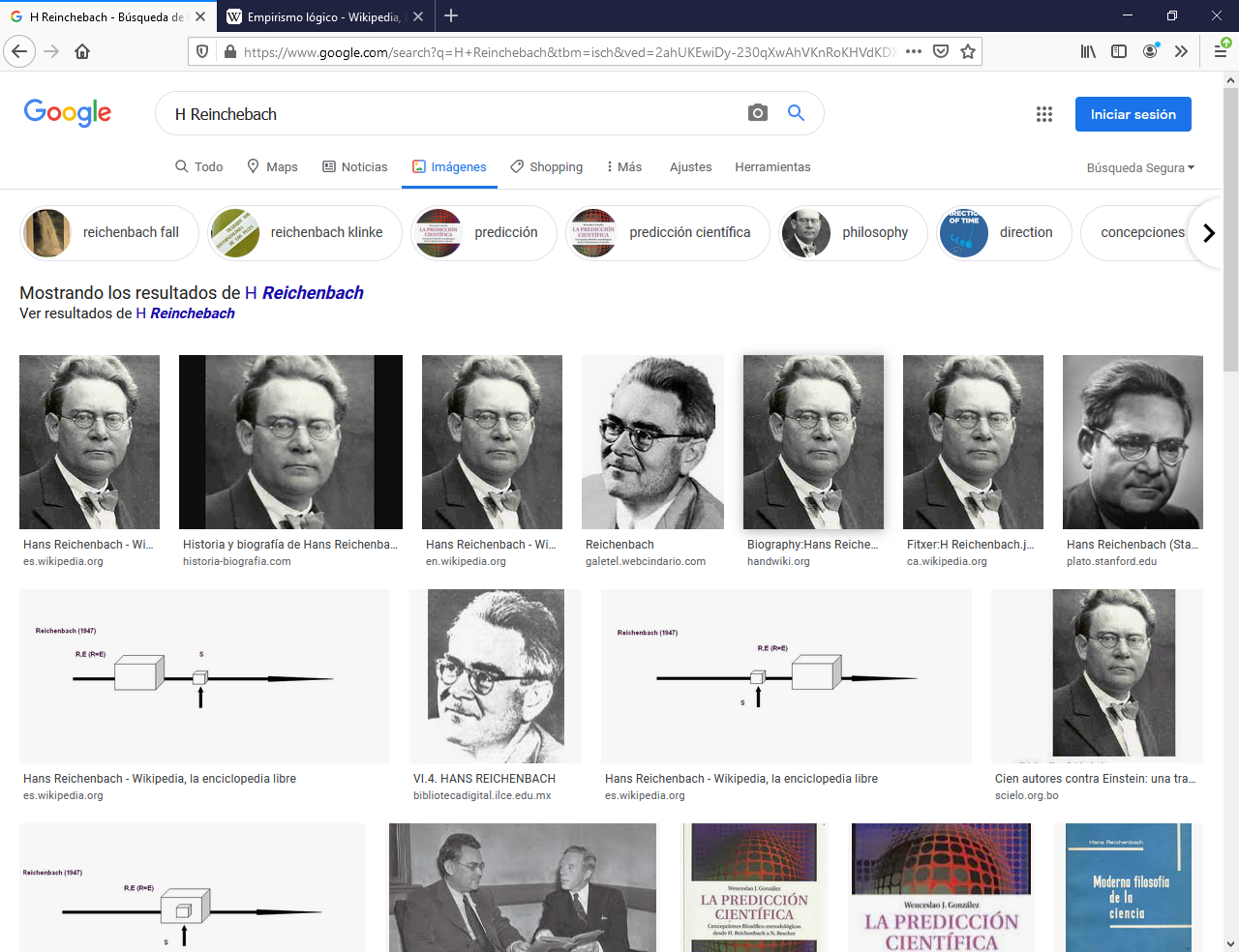 Otto Neurath                M Schlich              H Reichenbach   ++ El grupo de Helsinki brilló con pensadores como • Eino Kalia (1890-1958) o con promotores ambos de un fisicismo riguroso y centrado con exclusividad en la naturaleza cósmica. Fue filósofo, crítico y profesor finlandés . Trabajó en numerosos campos, incluida la psicología (a veces considerado el fundador de la psicología finlandesa), la física y el teatro , e intentó encontrar principios unificadores detrás de varias ramas de las ciencias humanas y naturales.   ++ El llamado Grupo de Chicago, más orientado hacia cierto convencionalismo yrelativismo, ha tenido como representante a • Rodolfo Carnap (1891-1970), incansable escritor con libros como ”La estructura lógica del mundo", "Compendio de logística" o "La estructura lógica de la ciencia”.      Fue un influyente filósofo y físico nacido en Alemania que desarrolló su actividad académica en Centroeuropa hasta 1935 y, a partir de esta fecha, en Estados Unidos. Destacado defensor del positivismo lógico, fue uno de los miembros más destacados del Círculo de Viena.    Carnap descubrió un espíritu afín cuando conoció a Hans Reichenbach en la conferencia de 1923. Reichenbach presentó a Carnap y a Moritz Schlick, un profesor de la Universidad de Viena, que ofreció a Carnap un puesto en su centro que Carnap aceptó en  1926. Se unió a un grupo informal de intelectuales vieneses al que se acabaría llamando Círculo de Viena, guiado por Moritz Schlick y que incluía a Hans Hahn, Friedrich Waismann, Otto Neurath, y Herbert Feigl.     Wittgenstein visitó Viena y Carnap se encontró con él. Él (con Hahn y Neurath) escribió el manifiesto del año 1929 del Círculo, y (con Hans Reichenbach) fundó el periódico filosófico Erkenntnis.     En 1928, Carnap publicó dos libros importantes:  "La estructura lógica del mundo", en el que desarrolló una versión formal rigurosa del empirismo, definiendo todos los términos muy científicos en términos fenomenalísticos. El sistema formal del Aufbau (como se llama normalmente a esta obra) se basó en un simple predicado dual primitivo, que se satisface si dos individuos «se parecen» entre sí. Parece, sin embargo, que Carnap pronto quedó algo desencantado con este libro. No autorizó una traducción al inglés hasta 1967.    El otro libro “Pseudo-problemas de filosofía” afirmaba que muchas preguntas filosóficas carecen de sentido, esto es, la manera en que eran planteadas suponían un abuso del lenguaje. Una implicación operacional de esta radical frase se tomó para eliminar la metafísica del discurso humano responsable. Es una posición conocida por la que Carnap fue principalmente conocido durante muchos años.   ++ También en Norteamérica a lo largo del siglo XX  ha tenido amplio cultivo el lenguaje de los simbolismos lógicos. El llamado Círculo de los inmigrados, facilitó el promover la importancia de la lógica simbólica. 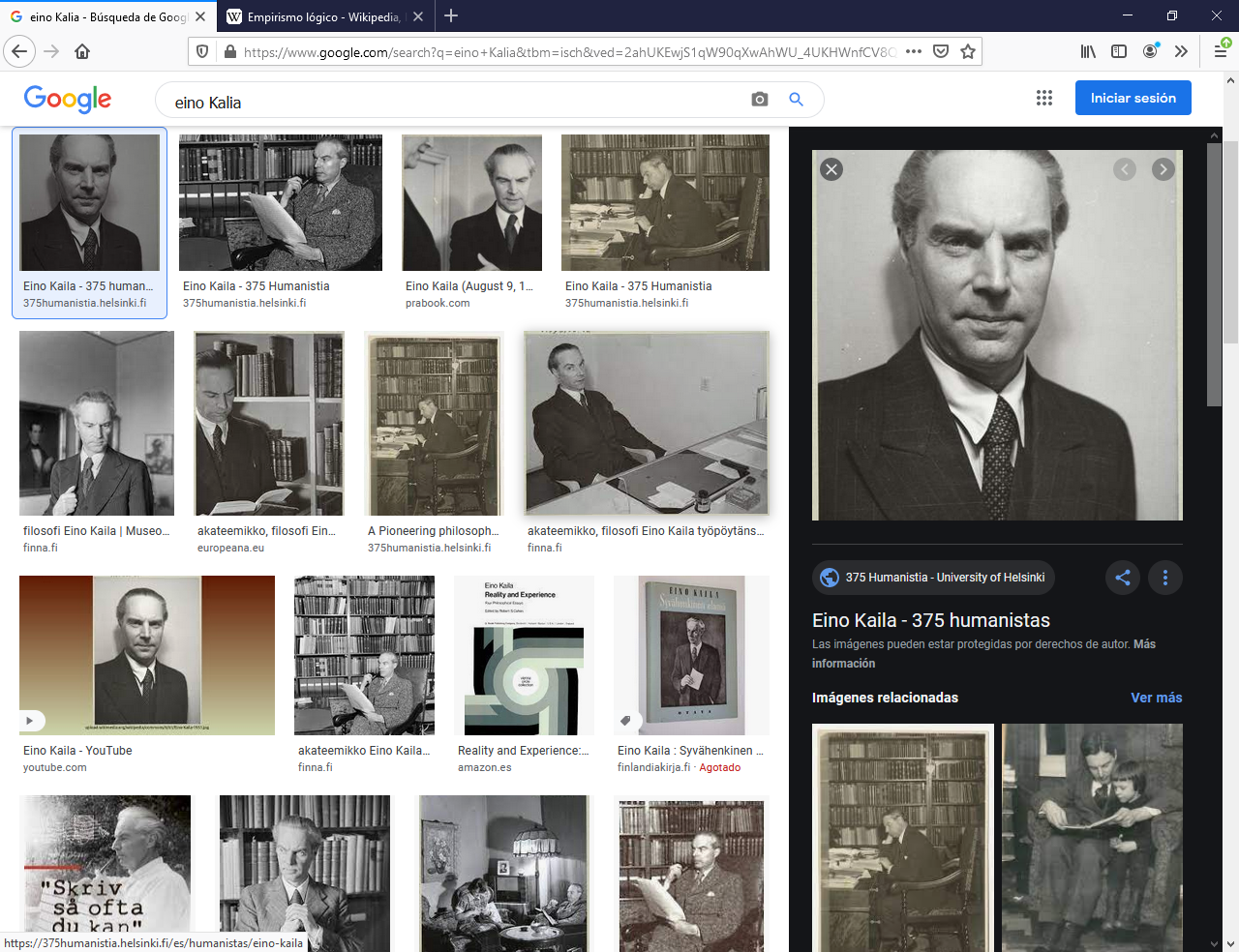 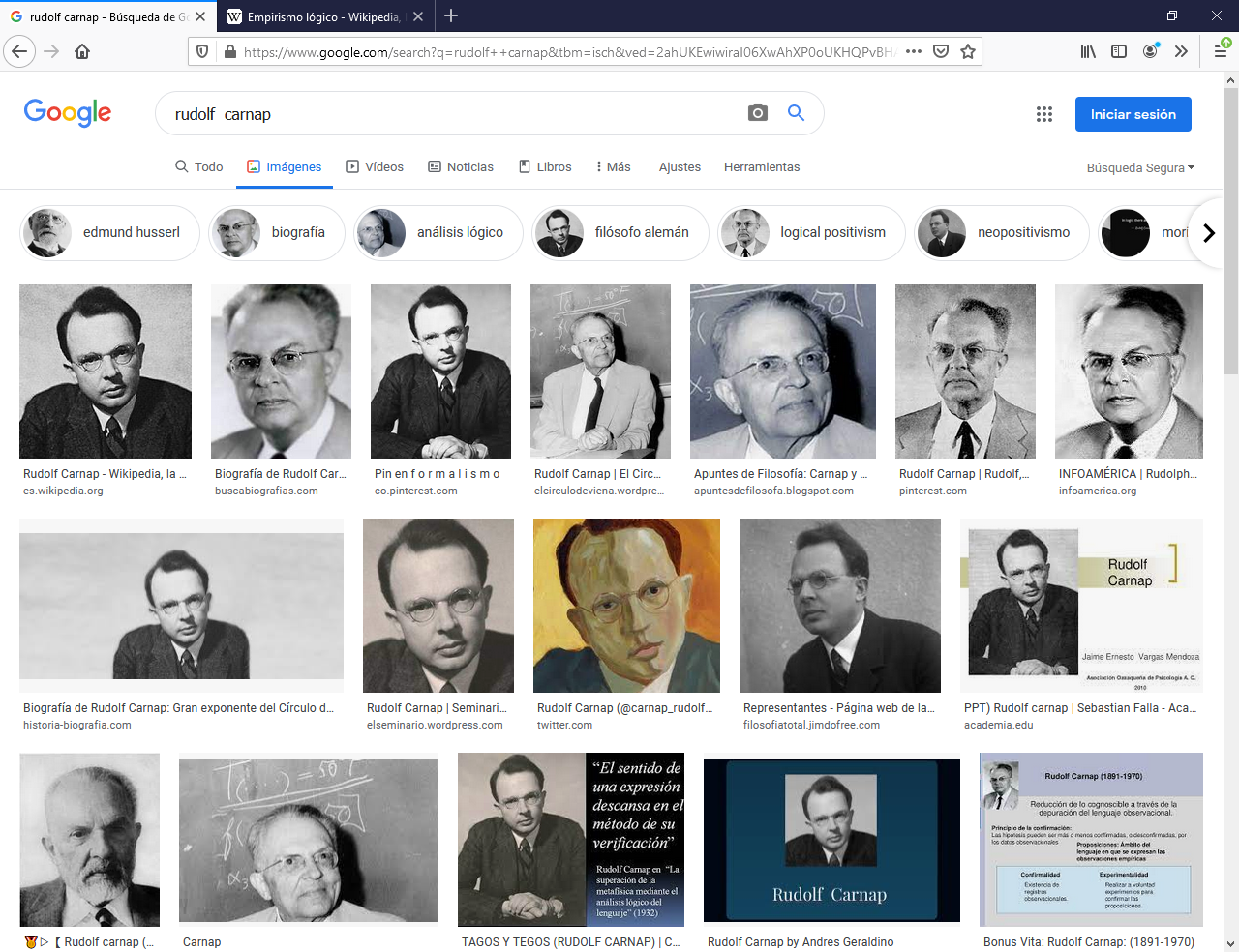 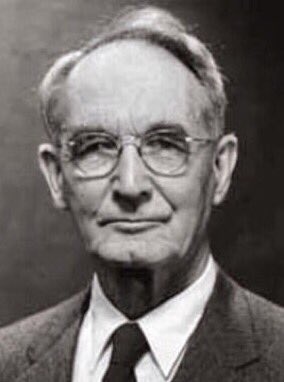    Eino Kalia                      R. Carnap               P Bridmann   Se pueden recordar las figuras de • Percy W.Bridmann (1882-1961) físico también y científico, que escribió libros tan ordenados y profundos como “Lógica de la Física moderna". Su libro de filosofía de la ciencia "The Logic of Modern Physics" (La lógica de la física moderna) de 1927, abogó por el operativismo  y acuñó el término definición operativa. En 1938 participó en el Comité Internacional integrado para organizar los Congresos Internacionales para la Unidad de la Ciencia, como estadounidense. Fue elegido como Nóbel de física en 1946 por su trabajo sobre la física de altas presiones.La pirámide de las ciencias y la religión de Comte(en tiempos ya de desajuste mental)Religión social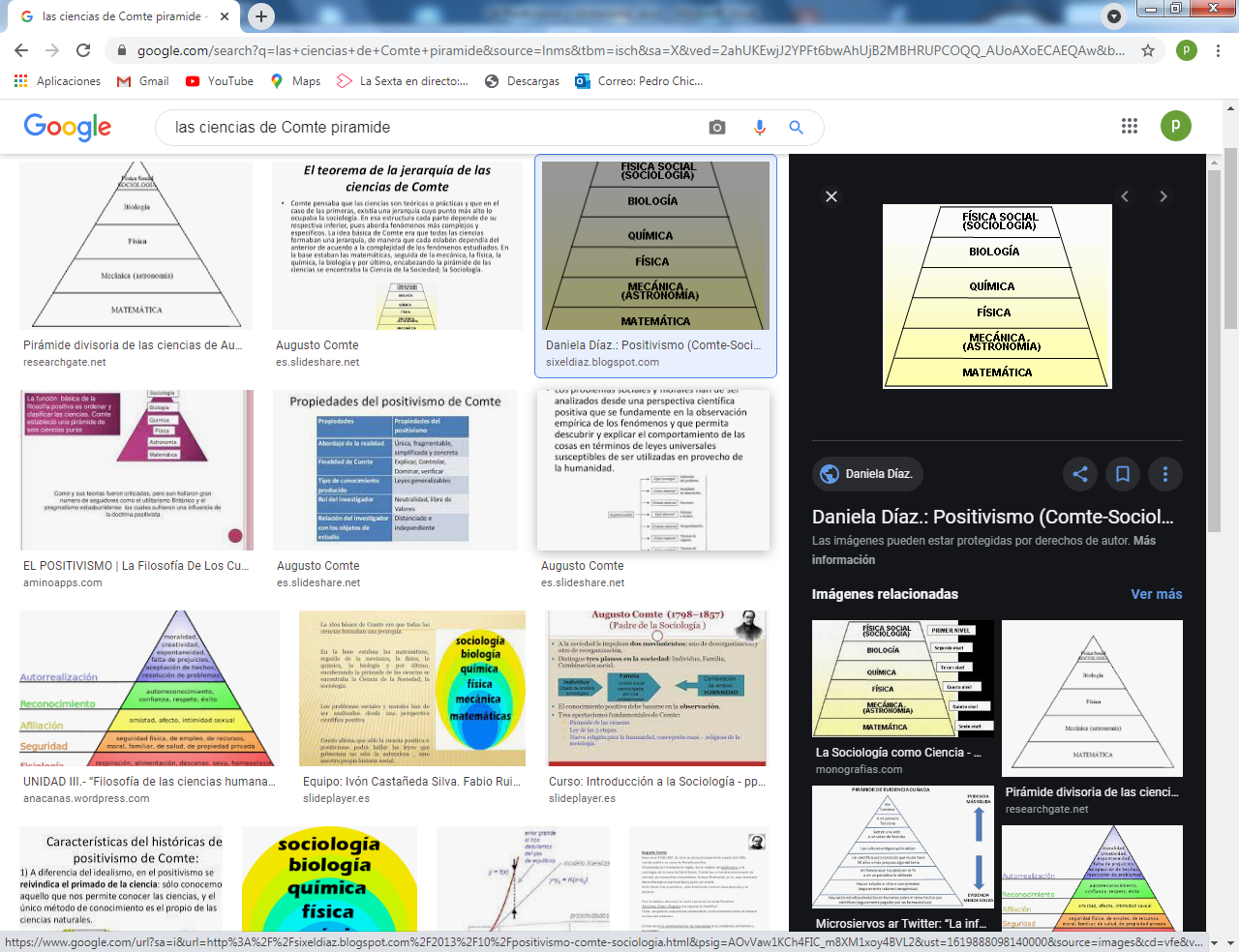     Auguste Compte cree que con ocasión de la revolución francesa ha llegado el momento en el que la Humanidad va a poder dar cuenta de sí misma y de su historia, gracias al estado positivo del que se siente pionero. Superados los estados teológico y metafísico, el hombre arriba a su estado definitivo gracias a una ciencia que en su nivel superior y sintético se corona en la autentica experiencia religiosa del hombre, por fin demostrada, abandonado todo tipo de teísmo o ateísmo, y sobre todo, de misticismo.    La religión propuesta por Augusto Comte consiste en una síntesis, en el estado de perfecta unidad que distingue la existencia del hombre, tanto personal como social, una vez que todas sus partes, tanto morales como física, convergen regularmente hacia un fin común, la Humanidad. Pero, tradicionalmente, tanto la búsqueda de la realidad como la experiencia religiosa remiten a la ciencia del amor, la mística.    La experiencia mística, de cuyo lenguaje sugiere beneficiarse Comte, desborda la vida y las teorías comtianas, circunscritas a un mundo inmanente y auto-referido, visto desde una perspectiva zubiriana. La sabiduría y la experiencia "sempiterna" (Panikkar) de la realidad se mueve en una vivencia honda, intensa y creativa, más allá del constructo científico, abocado, como ultimidad, al delirio.   La práctica religiosa comtiana, es sustancialmente, enseñanza y aprendizaje para disponer el corazón y la mente al servicio objetivo de la Humanidad. La tesis, instancia de reflexión exigida desde la praxis educativa, propone las alternativas de Manual de invento, los Bentos del panta rei y los piramics, concretamente el de Augusto Comte, como formulas metodológicas y didácticas para una enseñanza de raiz y referencia místicas (experiencia del propio señorío  como poder ante lo real), cuya vivencia intuye Augusto Comte y no alcanza. Su tratamiento es sistémico con el oportuno soporte informático y de nuevas tecnologías.                                                      (Texto tomado de internet)Analizar la ingente obra de Littré, citado antes)  en su Curso de filosofía positiva en seis tomosdesarrollando en cada uno la filosofía de cada ciencia de la pirámide de ComteUna Divinidad y un culto de cada ciencia